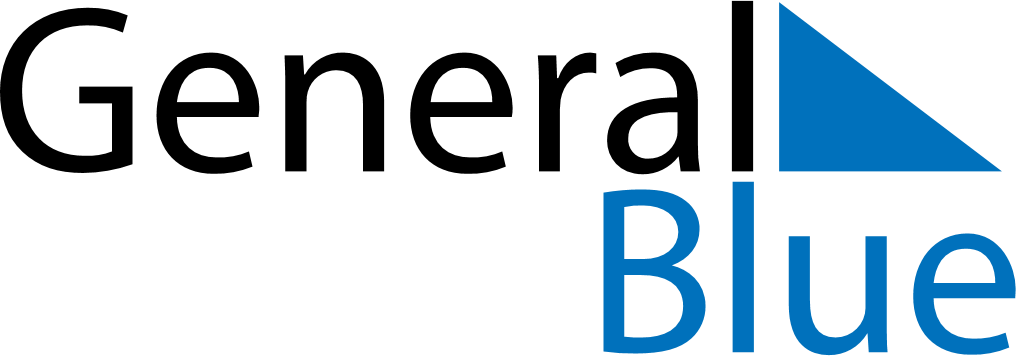 Quarter 1 of 2022HaitiQuarter 1 of 2022HaitiQuarter 1 of 2022HaitiQuarter 1 of 2022HaitiQuarter 1 of 2022HaitiJanuary 2022January 2022January 2022January 2022January 2022January 2022January 2022SUNMONTUEWEDTHUFRISAT12345678910111213141516171819202122232425262728293031February 2022February 2022February 2022February 2022February 2022February 2022February 2022SUNMONTUEWEDTHUFRISAT12345678910111213141516171819202122232425262728March 2022March 2022March 2022March 2022March 2022March 2022March 2022SUNMONTUEWEDTHUFRISAT12345678910111213141516171819202122232425262728293031Jan 1: Independence DayJan 2: Ancestry DayJan 6: EpiphanyFeb 28: Lundi GrasMar 1: Mardi GrasMar 2: Ash Wednesday